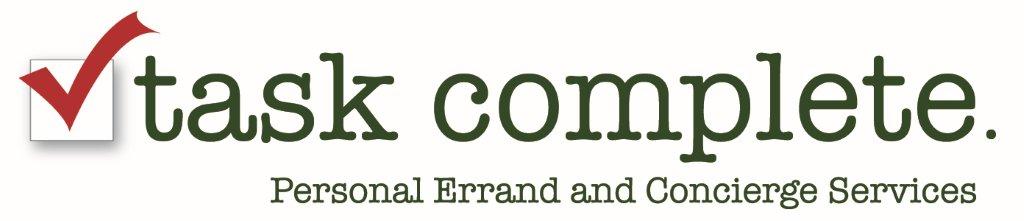 ERRAND LOG* 717-746-TASK * www.taskcomplete.com * Kelly@taskcomplete.com ** Service CodesE = Elder Care ChecksC/D/M = Courier/Delivery/Messenger ServiceGE = General ErrandsGS = Grocery ShoppingHS = House SittingL/D = Lunch/Dinner DeliveryMDPB = Mid-Day Pet BreakO = Other  (Please specify service here)PET = Pet Sitting PS = Personal ShoppingPT = Pet TaxiPW = Pet WalkingRS = Reminder ServiceWS = Waiting ServiceDate Signature of Errand Runner Signature of Errand Runner Signature of Errand Runner Signature of Personnel Signature of Personnel CLIENT #ERRAND ORDER #SERVICE CODES*AMOUNT OF PURCHASESPECIAL NOTES  (Include Pick Up Location or Special Items needed)